PONEDELJEK, 23. 11. 2020KULTURNI DAN – FILMSKA  VZGOJADRAGI  UČENCI IN UČENKE!DANES VAS ČAKA PRAV POSEBEN DAN – KULTURNI DAN. UČITELJI SMO GA PRIPRAVILI NA TEMO FILMA. VSA NAVODILA NAJDETE NA  SPLETNI  STRANI V PPT PREDSTAVITVI. 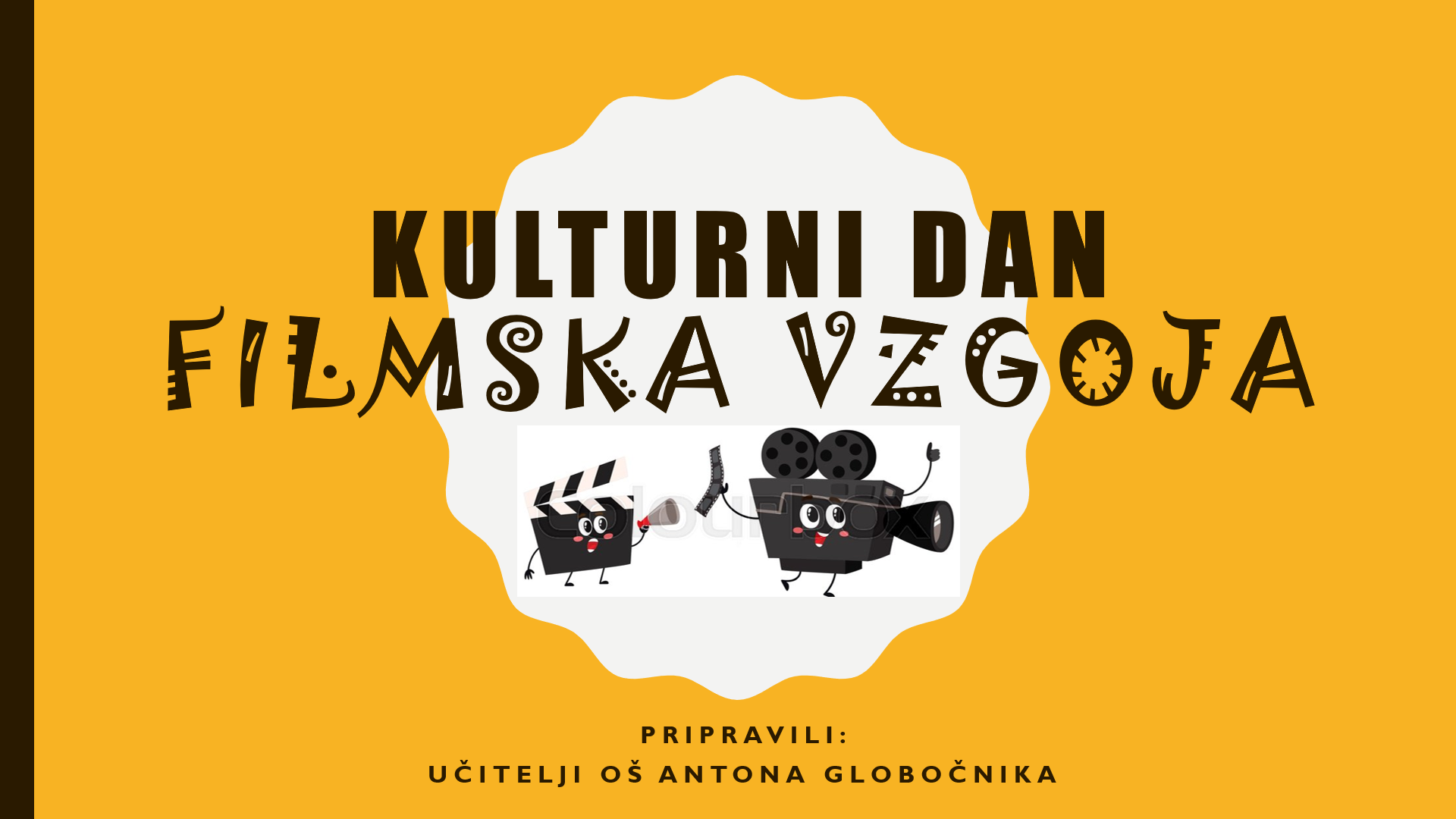 